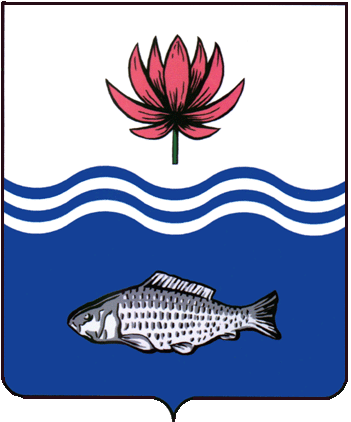 АДМИНИСТРАЦИЯ МО "ВОЛОДАРСКИЙ РАЙОН"АСТРАХАНСКОЙ ОБЛАСТИПОСТАНОВЛЕНИЕО предоставлении в собственностьземельного участка, расположенного по адресу:п. Володарский, ул. В. Высоцкого, 28,вид разрешенного использования:индивидуальное жилищное строительствоВ связи с обращением Таженовой Маржанай Каракуловны, в соответствии со ст. 39.3, 39.20 Земельного кодекса РФ, выпиской из Единого государственного реестра недвижимости об основных характеристиках и зарегистрированных правах на объект недвижимости, администрация МО «Володарский район»ПОСТАНОВЛЯЕТ:1.Предоставить Таженовой Маржанай Каракуловне, 21.01.1989 г.р. (паспорт 12 19 806765, выдан УМВД России по Астраханской области, 04.02.2020 г., проживающей по адресу: Астраханская область, Володарский район, п. Самойловский, ул. Речная, д. 15) в собственность (за плату) земельный участок из категории «земли населенных пунктов», площадью 600 кв. м., с кадастровым номером 30:02:060105:1384, расположенного по адресу: Астраханская область, Володарский район, п. Володарский, ул. В. Высоцкого, 28, вид разрешенного использования: индивидуальное жилищное строительство.2.Таженовой Маржанай Каракуловне:2.1.Заключить с администрацией МО «Володарский район» и зарегистрировать в Володарском отделе Управления Федеральной службы государственной регистрации, кадастра и картографии по Астраханской области соглашение о расторжении договора аренды земельного участка от 15.01.2020 г. № 4.2.2.Заключить договор купли-продажи и зарегистрировать право собственности на земельный участок в Володарском отделе Управления Федеральной службы государственной регистрации, кадастра и картографии по Астраханской области.2.3.Ежегодно вносить причитающийся размер земельного налога в установленные сроки.2.4.При эксплуатации объекта руководствоваться действующим законодательством РФ.2.5.При перемене места жительства сообщить в ИФНС по Астраханской области (по месту регистрации).3.Постановление администрации МО «Володарский район» от 15.01.2020 г. № 24 считать утратившим силу.4.Отделу земельных и имущественных отношений, жилищной политики администрации МО «Володарский район» внести соответствующие изменения в учетную и справочную документацию.5.Контроль за исполнением настоящего постановления оставляю за собой.И.о. заместителя главыпо оперативной работе                  		                             Н.С. Беккуловаот 19.08.2020 г.N 897